Service Provision Details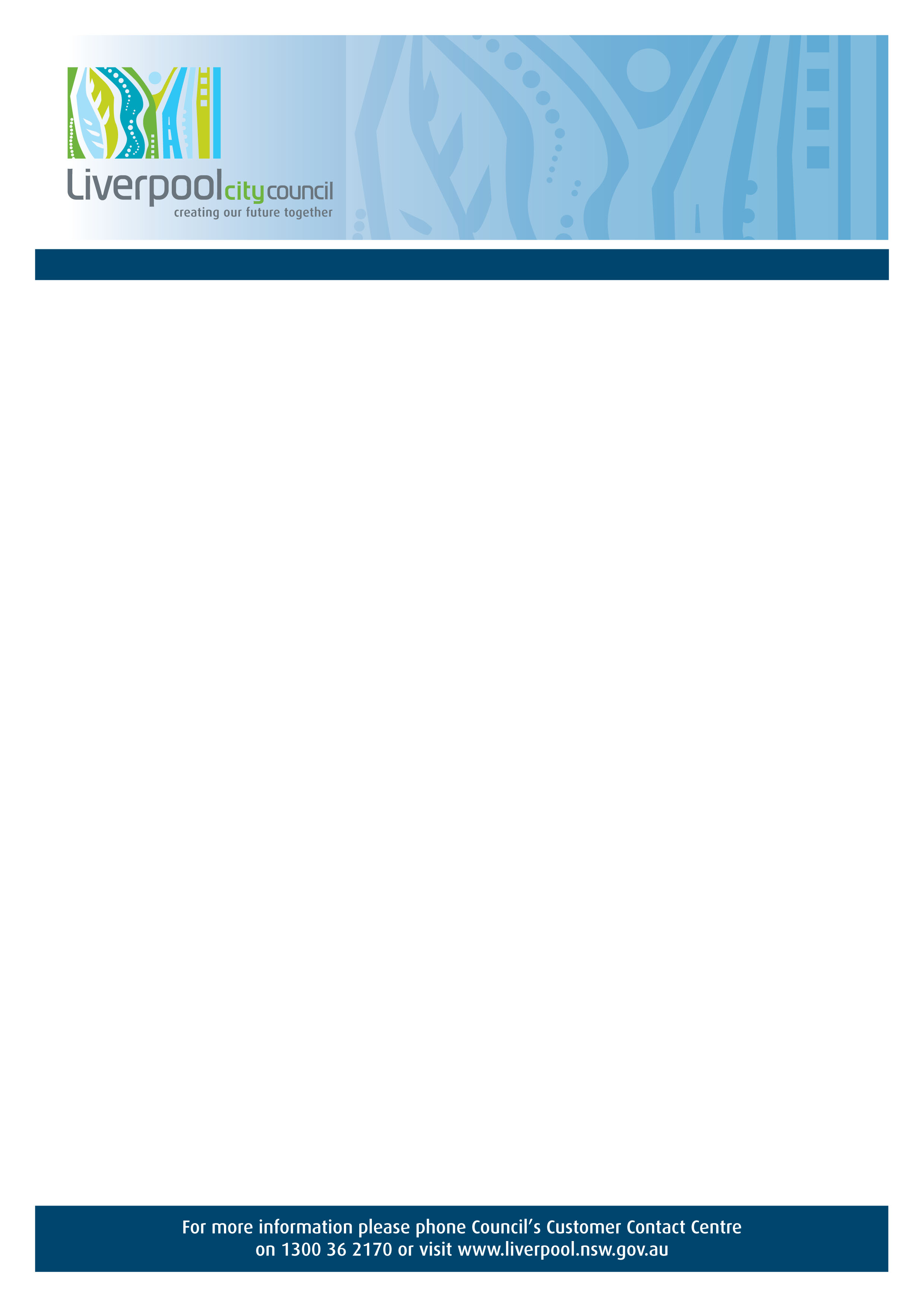 LocationE.g. Pioneers’ Memorial  Park, LiverpoolTimeE.g. 8.30pm – 10.30pm (please include set up and pack up times)Service/s providedE.g. Hot meals, blankets, coffee/ teaMondayTuesdayWednesdayThursdayFridaySaturdaySunday